Nom : De VinciNom au complet : Léonar de Vinci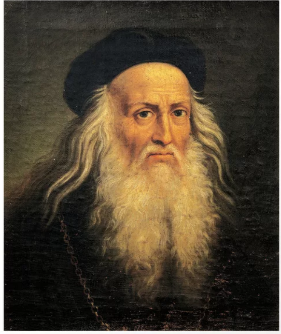 Nattionalité : italien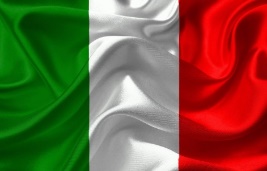 Période de temps :1452   1519Contribution :-math 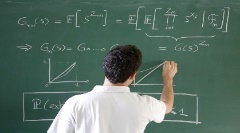 -anatomie-botanique-optique-hydraulique-mécanique 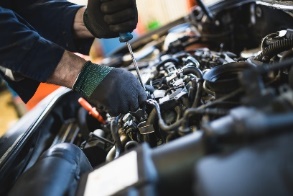 -l’astronomie-le vole des oiseaux